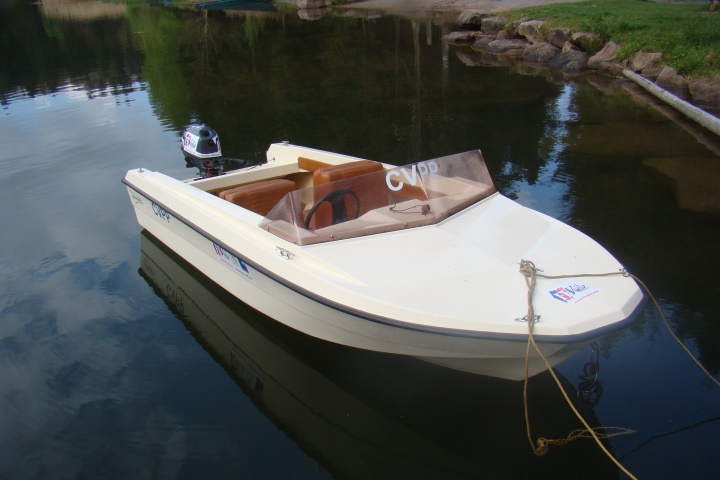 Check-list démarrage moteur Sécurité  2Vérifiez le niveau du carburant dans le réservoir.Dévissez  de deux tours la vis à pression atmosphérique sur le réservoir.Placez le robinet de carburant au centre.Déposez le capot supérieur et pressez plusieurs fois la pompe d’amorçage. Replacez le capot.Placez le levier de changement de vitesse au point mort (position verticale).Attachez le cordon du coupe-circuit à votre poignet et l’agrafe dans le contacteur de coupure du moteur.Alignez le repère de démarrage moteur / poignée d’accélérateur.Starter à tirer (si moteur froid) et à repousser ensuite.Tirez sur la poignée de démarrage et si tout va bien vous entendrez :«  Le ronronnement du moteur »Soyez prudents !Gilet de sauvetage obligatoire avant de monter à bord.